不利福利認定通知書關於您的治療要求Date事由：	Service Requested Name of requestor要求三藩市行為健康服務部核准Service requested。我們無法核准所請求的治療，這是因為Using plain language, insert: 1. A clear and concise explanation of the reasons for the decision; 2. A description of the criteria or guidelines used, including a reference to the specific regulations or plan authorization procedures that support the action; and 3. The clinical reasons for the decision regarding medical necessity。  但是我們會核准以下治療：Service or service length approved。如果您認為不正確，可以對本決定提出上訴。隨附的「您的權利」資訊通知會說明上訴方式，也會告訴您可在何處獲得上訴的協助。這也代表免費的法律協助。我們鼓勵您寄出可能對您的上訴有幫助的任何資訊或文件。隨附的「您的權利」資訊通知會說明提出上訴時必須遵守的時間表。您可以免費索取本決定所依據的所有資訊副本。這包括我們用來做出決定所依據的準則、協定或標準。如需詢問，請撥打上述電話號碼聯絡提供者。  如果您正在接受服務而且想要在我們決定您的上訴期間繼續接受服務，您必須從本信日期的10天內或是您的精神健康計劃將要終止或減少服務的日期之前提出上訴。  計劃可以幫助您解答對於本通知的任何問題。如需協助，可以在週一至週五上午8點到下午5點致電1-888-246-3333。如果您有言語或聽力困難，請在週一至週五上午8點到下午5點致電TDD號碼711尋求協助。   如果您需要本通知及（或）其他計畫文件的替代格式，例如大字版、點字或電子格式，或是您需要閱讀資料的協助，請致電1-888-246-3333聯絡健康服務中心（Health Access Center）。如果計劃無法提供讓您滿意的幫助及（或）您需要額外幫助，州立Medi-Cal管理式保健部的申訴專員辦公室可以幫助解答您的疑問。您可以在週一至週五太平洋時間上午8點到下午5點致電1-888-452-8609，假日除外。本通知不會影響您其他的Medi-Cal服務。附件：	NOABD「您的權利」		語言協助標籤		受益人反歧視通知cc:	Quality Management	City and County of San FranciscoDepartment of Public Health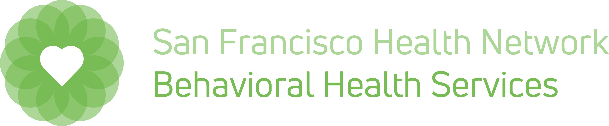 NOTICE OFADVERSE BENEFIT DETERMINATION MODIFICATIONBeneficiary's NameTreating Provider's NameAddressAddressCity, State, ZipCity, State, Zip Medi-Cal號碼電話號碼